Célébration - Accueillir JEsus, parole de DieuPRÉVISIONS PRATIQUESSur chaque chaise pouvant être occupée, déposer les carnets destinés aux enfants.Avant de commencer la célébration, donner les consignes liées à la Covid en se référant à ce qui est permis pour les messes en paroisse.CD de chants Modules Enfance, vol 3 et 4.Une carte du pays où Jésus a vécu, et là où c’est possible, le matériel pour projeter le diaporama ci-joint.Aménager l’espace liturgique de manière à mettre en valeur l’ambon sur lequel sera posée une belle Bible, à côté d’une bougie allumée.DÉROULEMENTSE RASSEMBLERL’animateur : Bonjour et bienvenue. C’est toujours une joie de nous revoir alors que la situation ne nous le permet pas autant que nous le voudrions ! C’est Jésus qui nous rassemble, c’est pourquoi nous traçons sur nous le signe de sa croix. Au nom du Père…Nous avons commencé à suivre Jésus, devenu adulte, au milieu des habitants de son pays, Israël. Nous avons découvert l’appel qu’Il a adressé à des pêcheurs au bord du lac de Tibériade, en les invitant à le suivre et à devenir pêcheurs d’hommes en annonçant à tous l’amour de Dieu, en leur faisant découvrir la Bonne Nouvelle du Royaume de Dieu. Aujourd’hui, nous allons suivre Jésus à quelques kilomètres de Jérusalem, dans le village de Béthanie.Je vous invite à écouter dans la Bible, plus précisément dans l’Évangile de Luc, ce qui s’est passé là-bas.ECOUTER LA PAROLE DE DIEU L’animateur ouvre la Bible et montre aux participants où se trouve le passage (Luc 10, 38-42) qu’il va raconter.Il pose délicatement la Bible ouverte sur le support prévu puis raconte : Jésus s’arrête dans un village sur la route de Jérusalem. Là, il y a une femme, Marthe, qui l’invite à prendre le repas chez elle.A votre avis, comment est-elle à l’idée de ce repas avec Jésus ?Eh bien, elle est tout émue à l’idée de recevoir Jésus dans sa maison... Elle veut que tout soit parfait pour son invité, alors elle lui dit de s’asseoir et elle court dans tous les sens, met des plats à cuire, d’autres à refroidir, mélange, saupoudre, remue... A sa place, que feriez-vous pour recevoir Jésus ?Dans un coin, il y a une autre femme, toute discrète. Son nom est Marie, c’est la sœur de Marthe. Elle, elle est assise en silence aux pieds de Jésus et elle boit ses paroles. Que pensez-vous de l’attitude de Marie ?Que va faire Marthe en voyant cela ?Marthe est débordée par les préparatifs. Elle jette un coup d’œil sur sa sœur qui écoute Jésus. Elle trouve ça injuste que Marie ne lui donne même pas un coup de main, un jour pareil ! Quelle façon de recevoir, bravo ! se dit-elle. Tout en arrangeant la table, elle rumine dans son coin, elle observe Jésus et pense : Il pourrait dire quelque chose quand même.... Tout à coup, elle éclate : Dis-moi, Seigneur, cela ne te dérange pas que ma sœur m’ait laissé tout préparer toute seule ? Dis-lui de m’aider ! A-t-elle raison Marthe de se mettre dans cet état ? Qu’en pensez-vous ? A votre avis, que va faire Jésus ?Jésus fait silence puis il la regarde avec tendresse, et lui dit : Marthe, Marthe, ne t’inquiète pas, je vois bien que tu te donnes beaucoup de mal pour moi et je t’en remercie. Ce repas est important, mais il y a plus important encore... Qu’est-ce qui peut avoir tant d’importance aux yeux de Jésus ? Jésus se tourne vers les deux sœurs et dit : Il y a une chose qui compte encore plus que le repas, Marie l’a compris. C’est pourquoi elle écoute mes paroles. Marthe, si ta sœur ne s’agite pas, ce n’est pas par égoïsme : non, Marie a vraiment faim de ma parole. Pour cela, elle abandonne tout. Toi aussi Marthe, accorde-toi une petite pause. Ces paroles qui font vivre, toi aussi tu as le droit de venir les recevoir. Allons viens, écoute-moi... D’après un texte paru dans Grain de soleil, BayardComme Marie qui a écouté la parole de Dieu, levons-nous et accueillons avec joie le Seigneur qui vient.Lecture du Livre d’Isaïe (55, 10-12 a)La pluie et la neige qui descendent des cieux n’y retournent pas sans avoir abreuvé la terre, sans l’avoir fécondée et l’avoir fait germer, donnant la semence au semeur et le pain à celui qui doit manger ; ainsi ma parole, qui sort de ma bouche, ne me reviendra pas sans résultat, sans avoir fait ce qui me plaît, sans avoir accompli sa mission. Oui, dans la joie vous partirez, vous serez conduits dans la paix.Nous sommes aujourd’hui comme Marie aux pieds du Seigneur.Il est présent et nous parle quand nous ouvrons le Livre. Sa Parole nous guide et nous rassure.L’animateur invite chacun à se déplacer en procession pour s’incliner devant le livre de la Parole.Pendant ce temps, on peut écouter le chant : Dieu tout proche, nous te prions.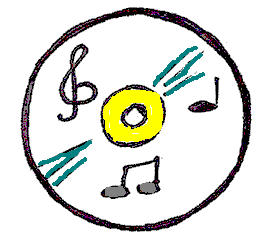 RENDRE GRÂCEMerci Seigneur pour ta parole, Lumière donnée aux hommes.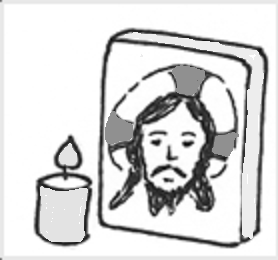 Elle nous fait connaître le cœur de Dieu.Elle nous guide et nous rassure. Elle est la vérité sur notre chemin.Continuons à prier avec les mots que nous a donnés Jésus : Notre Père…ÊTRE ENVOYÉSNous avons reçu un carnet, il va nous aider à suivre Jésus la semaine prochaine. Dans ce carnet, nous retrouverons aussi le récit de la rencontre de Jésus avec Marthe et Marie et des jeux pour nous en reparler en famille.Que le Seigneur nous bénisse et nous garde dans sa paix, lui qui est Père, Fils et Saint-Esprit. Amen.Mets ta joie dans le Seigneur (X 518 Vol 4 Enfance – Tu nous parles en chemin).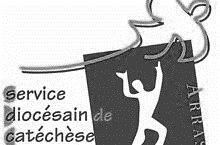 